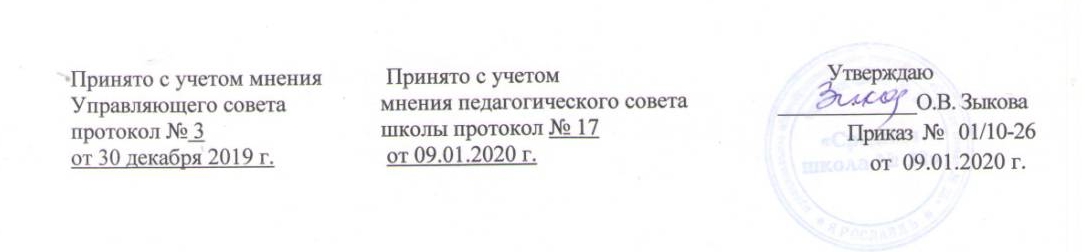 Положениеоб организации экскурсионной и туристско-краеведческой работы учащихся муниципального общеобразовательного учреждения «Средняя школа №28»1. Общие положения 1.1.Экскурсии, туризм и краеведение являются одним из эффективных средств комплексного воздействия на формирование всесторонне развитой личности. В процессе экскурсионной и туристско-краеведческой деятельности при правильном педагогическом построении на личность интегрируются все виды воспитания: патриотическое, нравственное, трудовое, эстетическое, физическое, экологическое; значительно расширяется кругозор учащихся, развивается познавательная активность, укрепляется здоровье, рационально используется свободное время, воспитываются волевые и нравственные качества – коллективизм, инициатива и самостоятельность, совершенствуются навыки подготовки школьников к жизни и трудовой деятельности. 1.2.Организация экскурсионной и туристско-краеведческой работы в Учреждении осуществляется в соответствии со следующими нормативными документами:  приказ МО РФ от 28.04.1995 г. № 223 «Об активизации туристско-краеведческой деятельности с обучающимися и подготовке летнего отдыха»;  «Положение о маршрутно-квалификационных комиссиях образовательных учреждений РФ» (Приложение 2 к приказу № 223);  письмо МО РФ от 13.07.1992 г. № 293 «Об утверждении нормативных документов по туристско-краеведческой деятельности»;  инструкция по организации и проведению туристских походов, экспедиций и экскурсий (путешествий) с учащимися, воспитанниками и студентами РФ» (Приложение 2 к приказу № 293);  письмо МО РФ от 11.01.1993 г. № 9/32-Ф «О нормах расходов на питание в туристских мероприятиях»;  инструктивное письмо МО и ПО РФ от 10.06.1997 г. № 21-54-33/03 «Инструкция о порядке учета средств и составления отчетности по туристским многодневным походам, экскурсиям, экспедициям и туристским лагерям обучающихся»;  приказ МО и ПО РФ № 653/19-15 от 07.12.1998 г. «О программе туристско-краеведческого движения «Отечество»;  письмо МО и ПО РФ от 07.12.1998 г. № 654/19-15 «Об организации учебно-тематических экскурсий и дальних экскурсионных поездок учащихся образовательных учреждений России»;  приказ МО и ПО РФ от 23.03.1998 г. № 769 «О развитии системы подготовки кадров детско-юношеского туризма»; 1.3.Систему обязательных взаимосвязанных форм организации экскурсионной и туристско-краеведческой работы с обучающимися составляют: - уроки с использованием учебного и краеведческого материала по предметам; факультативные занятия и предметные кружки; - программные и внепрограммные экскурсии; туристские прогулки, походы; - многодневные путешествия и экспедиции; туристско-краеведческие кружки, секции, клубы, общества и др.; - туристско-краеведческие вечера, викторины, конкурсы, соревнования, слеты, конференции, выставки и школьные музеи. Экскурсионная, туристско-краеведческая работа осуществляется в школе с учетом требований программ, возрастных и индивидуальных особенностей обучающихся. Экскурсии, туристские походы, путешествия, экспедиции проводятся в школе в течение всего учебного года и в каникулярное время. При планировании экскурсионной и туристско-краеведческой работы обязательны посещения памятных мест истории, культуры и достопримечательностей. 2. Пакет документов необходимый для организации экскурсионной и туристско-краеведческой работы в Учреждении (подготавливают классные руководители, педагоги - организаторы, учителя - предметники): 2.1.заявление на имя директора (минимум за 10 день до предполагаемой даты экскурсии), в котором указываются: дата, время, место, количество детей; 2.2.приложить к заявлению список учащихся, с указанием фамилии, имени, класса; 2.3.после издания приказа директора по школе, накануне (или в день проведения) провести инструктаж с учащимися и сделать соответствующую запись в журнале инструктажа. 3. При организации экскурсии или какого – либо другого организованного похода за пределами г. Ярославля и в пределах Ярославской области необходимо организатору (классному руководителю, педагогу - организатору, учителю - предметнику): 3.1. написать на имя директора заявление (минимум за 10 дней до предполагаемой поездки), в котором указать: цель посещения, дату, время, место, количество детей; 3.2 к заявлению приложить список учащихся, в котором указать: фамилию, имя, отчество3.3после издания приказа директора, накануне (или в день проведения) провести инструктаж с учащимися и сделать соответствующую запись в журнале инструктажа. 4. При организации экскурсии или какого – либо другого организованного похода за пределами Ярославской области и в пределах Российской Федерации необходимо организатору (классному руководителю, педагогу - организатору, учителю - предметнику) 4.1.написать на имя директора заявление (минимум за 10 дней до предполагаемой поездки), в котором указать: цель посещения, дату, время, место, количество детей; 4.2.собрать пакет документов, исходя из приложения к приказу:  приказ образовательного учреждения о выезде учащихся;  список учащихся образовательного учреждения, отъезжающих по маршруту;  ксерокопия договора с туристической фирмой;  ксерокопия диплома медицинского работника;  ассортимент сухого пайка в пути следования по маршруту (согласно списку Роспотребнадзора);  провести организационное собрание с родителями учащихся, участвующих в поездке;  после издания приказа директора по школе, накануне (или в день проведения) провести инструктаж с учащимися и сделать соответствующую запись в журнале инструктажа, собрать подписи о проведении инструктажа с учащихся, которым исполнилось 14 лет, и с родителей детей, не достигших 14-летнего возраста. 5. При организации экскурсии или какого – либо другого организованного похода за пределами Российской Федерации необходимо организатору (классному руководителю, педагогу - организатору, учителю - предметнику) 5.1.написать на имя директора заявление (минимум за 3 недели до предполагаемой поездки), в котором указать: цель посещения, дату, время, место, количество детей; 5.2.собрать пакет документов, исходя из приложения к приказу:  письмо на имя руководителя Департамента образования Ярославской области с информационной таблицей  приказ образовательного учреждения о выезде учащихся;  список учащихся образовательного учреждения, отъезжающих по маршруту;  ксерокопия договора с туристической фирмой; ксерокопия диплома медицинского работника;  ассортимент сухого пайка в пути следования по маршруту;  провести организационное собрание с родителями учащихся, участвующих в поездке;  после издания приказа директора по школе, накануне (или в день проведения) провести инструктаж с учащимися и сделать соответствующую запись в журнале инструктажа, собрать подписи о проведении инструктажа с учащихся, которым исполнилось 14 лет, и с родителей детей, не достигших 14-летнего возраста;  проинформировать родителей о выезде только с нотариально заверенным разрешением на выезд за пределы РФ от обоих родителей. 6. При отсутствии заявления, приказа, всех необходимых документов экскурсии и поездки категорически запрещены.